  Załącznik 10b do Procedury oceny i wyboru operacji w ramach LSRUchwała nr  …/…/20…RADY STOWARZYSZENIA  z dnia …………….20….. r. w sprawie: niewybrania operacji do realizacji           Na podstawie § 19 ust. 9 Statutu Stowarzyszenia, § 2 ust. 1 Regulaminu Rady oraz Rozdziału III, część A, pkt 1 Procedury oceny i wyboru operacji w ramach LSR, uchwala się, co następuje:§ 1Nie wybiera się do realizacji operacji stanowiącej przedmiot wniosku o przyznanie pomocy:Numer wniosku ……………………..Imię i nazwisko / nazwa wnioskodawcy ……………………………………Adres zamieszkania / siedziby wnioskodawcy ………………………………Numer identyfikacyjny wnioskodawcy  ………………………………………Tytuł operacji określony we wniosku  …………………………………………Wnioskowana kwota pomocy   ………………  zł (słownie złotych: ………………………...)§ 2Powodem niewybrania do realizacji przedmiotowej operacji jest:niespełnienie warunków wstępnej oceny wniosków*:………………………………………………………………………………………………………………………………………………………………………………………………………………………………………………………………………………………………………………/należy wskazać jakie warunki nie zostały spełnione, odnosząc się konkretnego kryterium/niezgodności operacji z warunkami przyznania pomocy określonymi w PROW na lata
2014-2020*:…………………………………………………………………………………………………………………………………………………………………………………………………………………………………………………………………………………………………………………………………………………………………………………………………………/należy wskazać jakie warunki nie zostały spełnione odnosząc się konkretnego kryterium/niezgodności operacji z LSR*:……………………………………………………………………………………………………………………………………………………………………………………………………………………………………………………………………………………………………………………………………………………………………………………………………………………/należy wskazać jakie warunki nie zostały spełnione odnosząc się konkretnego kryterium/wniosek nie uzyskał minimalnej liczby punktów*:…………………………………………………………………………………………………………………………………………………………………………………………………………………………………………………………………………………………………………………………………………………………………………………………………………/należy wskazać jakie ile projekt uzyskał punktów i jaka była minimalna liczba punktów do zdobycia/§ 2  Uchwała wchodzi w życie z dniem podjęcia.*jeśli dana okoliczność nie zachodzi należy ją pominąć Zmiana załącznika nr 10b do Procedury oceny i wyboru operacji w ramach LSR zatwierdzona na Walnym Zebraniu Członków w dniu ……..2017 r. uchwałą nr…….…/17-/Przewodniczący Zebrania/-UCHWAŁA W SPRAWIE NIEWYBRANIA OPERACJI DO REALIZACJI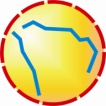 Lokalna Grupa Działania